Supplementary materialHospital concentration of esophagectomy, pancreatectomy, and cystectomy in Maryland and control statesFigure S1. Hospital concentration trends of esophagectomy, pancreatectomy, and cystectomy in Maryland (left panel) and control states (right panel). Each line represents a hospital. Concentration each year was calculated as the hospital volume divided by the total volume in the state.Table S1. Hospital concentration cutoff for being an HCH, by surgeryFigure S1 shows esophagectomy, pancreatectomy and cystectomy have been highly concentrated in one Maryland hospital since 2010 and the concentrations are much higher than any hospital in control states in all years. Not surprisingly, for these 3 surgeries, the concentration cutoff for a hospital to be defined as an HCH is very high (Table S1). Because of these high cutoffs, in some years, there are no HCHs in control states. Therefore, in those years, the proportion of patients receiving surgery in an HCH is zero. Due to this reason, we did not study these 3 surgeries in this paper.Model specification for estimating difference-in-differences for centralizationThe difference-in-differences (D-i-D) for centralization, i.e., the proportion of patients receiving the complex surgery in a high-concentration hospital, was estimated using a linear probability model which has the form:where Y is the proportion of patients receiving the complex surgery in a high-concentration hospital; MD is a dummy variable that is equal to 1 if the patient is in Maryland; Post is a dummy variable that is equal to 1 if the year is after 2014; MD•Post is the interaction between the two aforementioned terms and the parameter δ  estimates the D-i-D of the centralization; Patient_factors is a vector of patient characteristics (age, sex, race/ethnicity, insurance type, and comorbidity); Hospital_factors is a vector of hospital characteristics (teaching status, system membership, bed size, and location).Counterfactual assumptionBefore estimating the D-i-D, we examined whether patients in Maryland shared a similar trend before 2014 as those in control states, using the data between 2010 and 2013. In the following equation, MD•Year is the interaction between the Maryland indicator and year. A significant interaction indicates different year trends between Maryland and control states between 2010 and 2013. For each complex surgery, we modeled year in two ways: (1) as a continuous variable and (2) as dummies. Both models gave the same conclusion. Estimating difference-in-differences assuming persistent differential trendsWhen the parallel trends assumption is violated, we cannot draw conclusion from the D-i-D estimate in section C. However, we can use the following equation to account for the differential trends between patients in Maryland and control states1. Year is the calendar year in continuous form; MD•Year is the interaction between the Maryland indicator and year. For this D-i-D estimator, the counterfactual is that patients in Maryland and control states would have followed their different pre-GBR trends in the post period.Sensitivity analyses: Including discharges from TPR hospitalsTable S2. Impact of Maryland Global Budget Revenue program on centralization of complex surgeriesControl states include New Jersey, and New York.p.p. = percentage points#The model adjustment included patient age, sex, race/ethnicity, insurance type, comorbidity, hospital teaching status, system membership, bed size, and location (rural or urban).Table S3. Impact of Maryland Global Budget Revenue program on centralization of complex surgeries, excluding 2014 data from the post periodControl states include New Jersey, and New York.p.p. = percentage points#The model adjustment included patient age, sex, race/ethnicity, insurance type, comorbidity, hospital teaching status, system membership, bed size, and location (rural or urban).Table S4. Impact of Maryland Global Budget Revenue program on centralization of hip/knee revision, assuming persistent trendsControl states include New Jersey and New York.p.p. = percentage points#The model adjustment included patient age, sex, race, insurance type, comorbidity, hospital teaching status, system membership, bed size, and location (rural or urban).Use Herfindahl-Hirschman Index to measure market competitionFor each surgery, the HHI at the state level each year was calculated and plotted (Figure S2).2 Table S5 shows the HHI in Maryland and control states, pre and post GBR, and the difference in differences.Table S5. Herfindahl-Hirschman Index in Maryland and control states, pre and post GBR.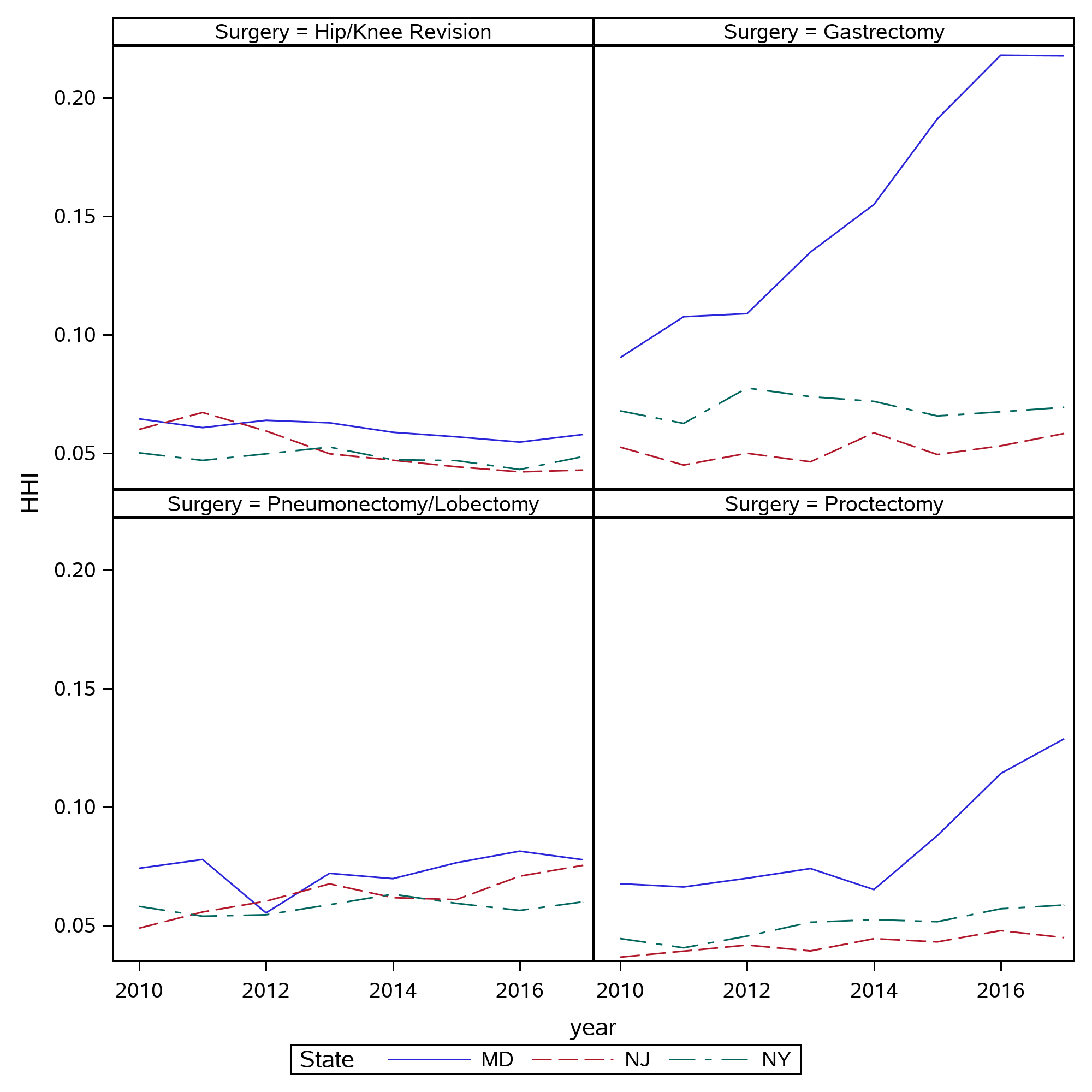 Figure S2. HHIs for hip or knee revision, gastrectomy, pneumonectomy or lobectomy, and proctectomy at the state level by year, 2010-2017.ReferenceDimick JB, Nicholas LH, Ryan AM, Thumma JR, Birkmeyer JD. Bariatric surgery complications before vs after implementation of a national policy restricting coverage to centers of excellence. JAMA. 2013 Feb 27;309(8):792-9. doi: 10.1001/jama.2013.755. PMID: 23443442; PMCID: PMC3785293.Gourin CG, Vosler PS, Mandal R, Pitman KT, Fakhry C, Eisele DW, Frick KD, Austin JM. Association Between Hospital Market Concentration and Costs of Laryngectomy. JAMA Otolaryngol Head Neck Surg. 2019 Oct 1;145(10):939-947. doi: 10.1001/jamaoto.2019.2303. Erratum in: JAMA Otolaryngol Head Neck Surg. 2020 Jan 1;146(1):85. PMID: 31465102; PMCID: PMC6716289.       Maryland              Control States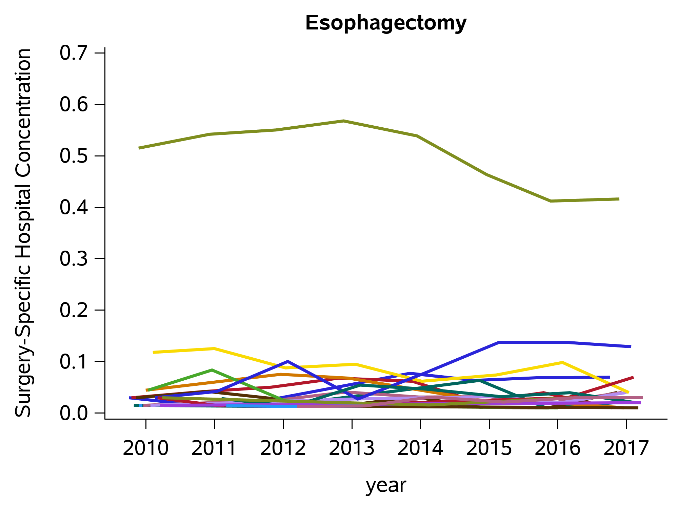 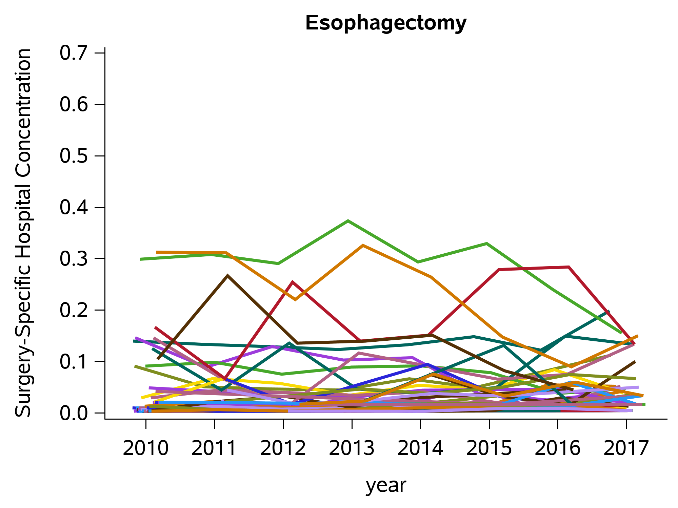 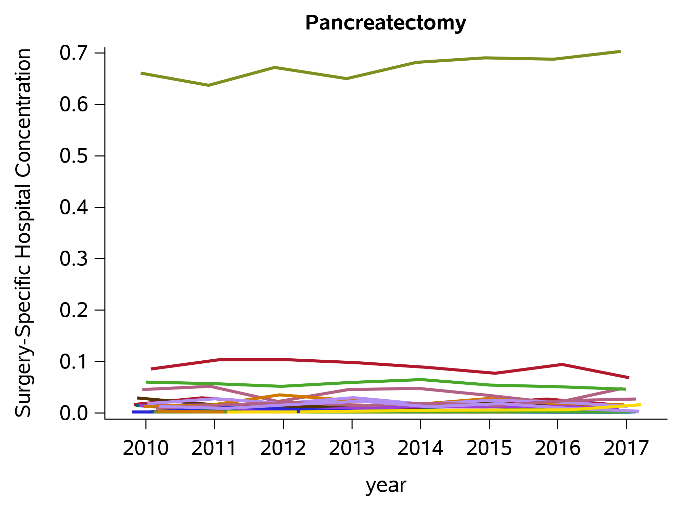 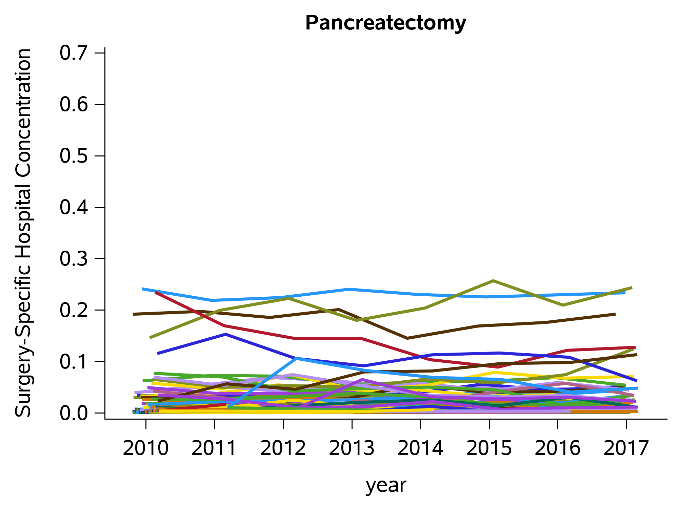 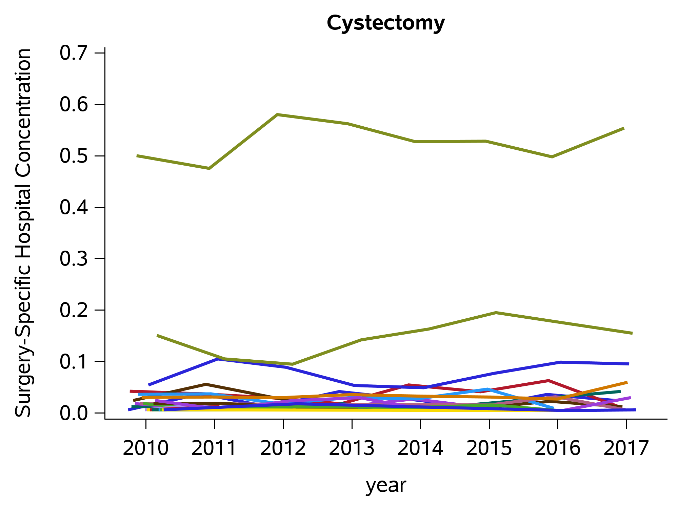 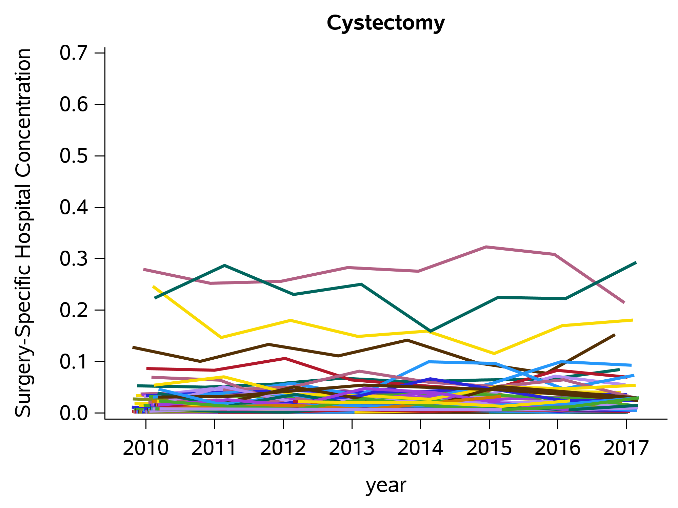 SurgeryHospital concentration cutoff (%)Gastrectomy7.7Pneumonectomy/Lobectomy8.5Proctectomy6.7Hip/Knee Revision7.1Esophagectomy29.9Pancreatectomy24.1Cystectomy27.9% Patients in HCHs, Pre GBR% Patients in HCHs, Pre GBR% Patients in HCHs, Post GBR% Patients in HCHs, Post GBRp value for pre-trendsDID Estimates#DID Estimates#DID Estimates#MarylandControl statesMarylandControl statesp value for pre-trendsDID95% CIp valueGastrectomy42.7728.3957.0330.190.11776.5 p.p.3.2, 9.7< 0.0001Pneumonectomy / Lobectomy26.8327.4038.8427.880.360811.4 p.p.9.1, 13.7< 0.0001Proctectomy37.8022.6449.8029.53< 0.00013.7 p.p.1.0, 6.40.0072Hip/Knee Revision27.2322.5736.1219.95< 0.00018.6 p.p.7.0, 10.2< 0.0001% Patients in HCHs, Pre GBR% Patients in HCHs, Pre GBR% Patients in HCHs, Post GBR% Patients in HCHs, Post GBRDID Estimates#DID Estimates#DID Estimates#MarylandControl statesMarylandControl statesDID95% CIp valueGastrectomy42.7728.3955.4129.635.3 p.p.1.9, 8.60.0021Pneumonectomy / Lobectomy26.8327.4041.3627.5014.3 p.p.11.8, 16.8< 0.0001Proctectomy37.8022.6454.6928.548.5 p.p.5.5, 11.4< 0.0001Hip/Knee Revision27.2322.5739.0420.379.9 p.p.8.2, 11.6< 0.00012014 data in the post periodDID Estimates#DID Estimates#DID Estimates#2014 data in the post periodDID95% CIp valueYes4.9 p.p.1.6, 8.20.0035No8.4 p.p.4.3, 12.60.0001HHI, Pre GBRHHI, Pre GBRInclude 2014 in the post periodInclude 2014 in the post periodInclude 2014 in the post periodExclude 2014 in the post periodExclude 2014 in the post periodExclude 2014 in the post periodHHI, Pre GBRHHI, Pre GBRHHI (%), Post GBRHHI (%), Post GBRObserved DiD (p.p.)HHI (%), Post GBRHHI (%), Post GBRObserved DiD (p.p.)MarylandControl statesMarylandControl statesObserved DiD (p.p.)MarylandControl statesObserved DiD (p.p.)Gastrectomy11.055.9519.556.178.2820.906.069.74Pneumonectomy / Lobectomy6.985.727.636.350.027.856.380.21Proctectomy6.954.239.905.002.1911.035.053.26Hip/Knee Revision6.305.455.714.530.335.654.460.33